KẾ HOẠCH Triển khai thực hiện “Bộ tiêu chí ứng xử trong gia đình” đến năm 2025 trong ngành Giáo dục	Thực hiện Kế hoạch số 1149/KH-SGDĐT ngày 12/9/2022 của Sở Giáo dục và Đào tạo Hải Dương về việc ban hành Kế hoạch triển khai thực hiện “Bộ tiêu chí ứng xử trong gia đình” đến năm 2025 trên địa bàn tỉnh Hải Dương;	Thực hiện Kế hoạch số 250/KH-PGDĐT ngày 05/10/2022 của Phòng Giáo dục và Đào tạo Gia Lộc về việc triển khai Kế hoạch triển khai thực hiện “Bộ tiêu chí ứng xử trong gia đình” đến năm 2025 trong ngành Giáo dục;	Căn cứ tình hình thực tế, Trường MN Gia Lương xây dựng Kế hoạch triển khai thực hiện“Bộ tiêu chí ứng xử trong gia đình” đến năm 2025 trong ngành Giáo dục cụ thể như sau:	I. MỤC ĐÍCH, YÊU CẦU 	1. Mục đích	- Triển khai hiệu quả các nội dung “Bộ tiêu chí ứng xử trong gia đình” đến cán bộ quản lý, giáo viên, nhân viên, người lao động trong toàn trường; góp phần đưa vào cuộc sống các chuẩn mực, giá trị đạo đức, văn hóa con người Việt Nam trong thời kỳ công nghiệp hóa, hiện đại hóa và hội nhập quốc tế; 	- Củng cố ý thức pháp luật, đề cao đạo đức, trách nhiệm của mỗi người với bản thân, gia đình, cộng đồng, xã hội và đất nước; ngăn chặn sự xuống cấp về đạo đức trong gia đình và xã hội; giữ gìn hạnh phúc bền vững của mỗi gia đình hướng đến việc xây dựng gia đình no ấm, tiến bộ, hạnh phúc và phát triển bền vững, làm nền tảng xây dựng cộng đồng hạnh phúc, quốc gia phồn thịnh, văn minh. 	2. Yêu cầu 	- Tổ chức tuyên truyền, triển khai thực hiện “Bộ tiêu chí ứng xử trong gia đình” bằng nhiều hình thức phong phú, thiết thực; tạo được sự lan toả, thu hút, quan tâm, hưởng ứng tham gia của đông đảo các cán bộ quản lý, giáo viên, nhân viên, người lao động và học sinh. 	- Khuyến khích lồng ghép giảng dạy kỹ năng sống cho trẻ mầm non trong nhà trường, một số nội dung như: Tiêu chí ứng xử của cha mẹ với con, ông bà với cháu; Tiêu chí ứng xử của con với cha mẹ, cháu với ông bà; Tiêu chí ứng xử của anh, chị, em ...	- Đẩy mạnh công tác định hướng, giáo dục, nâng cao ý thức, trách nhiệm của cán bộ quản lý, giáo viên, nhân viên, người lao động và học sinh đối với gia đình. Tăng cường sự phối hợp giữa gia đình và nhà trường trong giáo dục đạo đức, lối sống cho học sinh. Đẩy mạnh các giải pháp xây dựng môi trường văn hóa lành mạnh trong nhà trường. 	- Bảo đảm sự thống nhất, phối họp chặt chẽ, thường xuyên có hiệu quả giữa nhà trường và địa phương liên quan trong việc triển khai “Bộ tiêu chí ứng xử trong gia đình” đến năm 2025 đảm bảo chất lượng, tiến độ và thời gian theo quy định. 	II. NHIỆM VỤ TRỌNG TÂM 1. Triển khai và chỉ đạo giáo viên lồng ghép dạy trẻ kỹ năng sống phù hợp theo nội dung Bộ tiêu chí ứng xử trong gia đình được ban hành kèm theo Quyết định 224/QĐ-BVHTTDL ngày 28/01/2022, cụ thể gồm có 05 tiêu chí sau đây:	* Tiêu chí ứng xử chung: Tôn trọng, bình đẳng, yêu thương, chia sẻ:	- Nguyên tắc “Tôn trọng”: Đánh giá đúng mực, coi trọng danh dự, phẩm giá, quan điểm, sự lựa chọn và lợi ích của nhau; tôn trọng quyền tự do tín ngưỡng, tôn giáo của nhau.	- Nguyên tắc “Bình đẳng”: Có nghĩa vụ và quyền ngang nhau, được tạo điều kiện và cơ hội phát huy năng lực của mình cho sự phát triển của gia đình và thụ hưởng như nhau về thành quả của sự phát triển đó.     	- Nguyên tắc “Yêu thương”: Có tình cảm gắn bó, quan tâm chăm sóc nhau.	- Nguyên tắc “Chia sẻ”: Cùng nhau vun đắp tình cảm, chia sẻ vui buồn, giúp đỡ nhau lúc khó khăn, hoạn nạn.	*Tiêu chí ứng xử của vợ, chồng: Chung thủy, nghĩa tình:	- Vợ chồng cùng nhau xây dựng hôn nhân bền vững, không vi phạm chế độ hôn nhân một vợ một chồng.	- Yêu thương, quan tâm, chăm sóc, giúp đỡ nhau; cùng nhau chia sẻ công việc trong gia đình, cùng có trách nhiệm nuôi dạy con, làm việc nhà, đóng góp tài chính gia đình.	- Tạo điều kiện giúp đỡ nhau lựa chọn nghề nghiệp, học tập, nâng cao trình độ, tham gia các hoạt động chính trị, kinh tế, văn hóa, xã hội.	- Lắng nghe, cùng nhau thảo luận, thống nhất và quyết định những vấn đề chung của gia đình; hòa nhã với nhau.	* Tiêu chí ứng xử của cha mẹ với con, ông bà với cháu: Gương mẫu, yêu thương	- Cha mẹ, ông bà làm gương tốt cho con, cháu trong cử chỉ, hành động, lời nói; có tình cảm gắn bó gần gũi với con cháu.	- Quan tâm, nuôi dưỡng, chăm sóc, dạy bảo con cháu khi con cháu còn nhỏ; khi con, cháu không có khả năng tự nuôi sống, chăm sóc bản thân.	- Trao truyền các giá trị truyền thống, kinh nghiệm sống cho con cháu; giáo dục, động viên con cháu thực hiện lối sống văn hóa, ý thức công dân, giữ gìn nền nếp, gia phong.	*Tiêu chí ứng xử của con với cha mẹ, cháu với ông bà: Hiếu thảo, lễ phép:	- Kính trọng, lễ phép, hiếu thảo với ông bà, cha mẹ; yêu thương, quan tâm, chia sẻ tình cảm, nguyện vọng với cha mẹ và các thành viên trong gia đình.	- Học tập, rèn luyện, giữ gìn nề nếp gia đình, phụ giúp cha mẹ và các thành viên trong gia đình những công việc phù hợp với độ tuổi, giới tính.	- Thăm hỏi, chăm sóc động viên, nuôi dưỡng cha mẹ, ông bà khi cha mẹ, ông bà ốm đau, già yếu, gặp khó khăn trong cuộc sống.	*Tiêu chí ứng xử của anh, chị, em: Hòa thuận, chia sẻ:	- Anh, chị, em tôn trọng, bảo nhau điều hay, lẽ phải.	- Anh chị bao dung đối với em, em kính trọng anh chị.	- Cùng chia sẻ với nhau công việc chung trong gia đình, giúp đỡ nhau khi khó khăn, hoạn nạn.	2. Tổ chức các hoạt động tuyên truyền trên website, hệ thống loa phát thanh của đơn vị, thông qua các cuộc thi, sinh hoạt chuyên đề, sinh hoạt câu lạc bộ ... thu hút sự quan tâm của đông đảo các cán bộ quản lý, giáo viên, nhân viên, người lao động và học sinh với các khẩu hiệu:	- Ứng xử trong gia đình: Tôn trọng, bình đẳng, yêu thương, chia sẻ.	- Vợ, chồng chung thủy, nghĩa tình.	- Cha mẹ, ông bà gương mẫu, yêu thương con cháu.	- Con, cháu hiếu thảo, lễ phép với cha mẹ, ông bà.	- Anh, chị, em trong gia đình hòa thuận, chia sẻ.	- Hành động vì gia đình no ấm, tiến bộ, hạnh phúc, văn minh.	- Gia đình - nơi của yêu thương và chia sẻ.	- Ông bà, cha mẹ mẫu mực - con, cháu thảo hiền.	- Giữ gìn và phát huy truyền thống văn hóa ứng xử tốt đẹp trong gia đình.	- Xây dựng nhân cách người Việt Nam từ giáo dục đạo đức, lối sống trong gia đình.	3. Tổ chức khen thưởng các tập thể, cá nhân có thành tích xuất sắc trong quá trình triển khai thực hiện “Bộ tiêu chí ứng xử trong gia đình”; các gia đình tiêu biểu, nền nếp, gương điển hình ông bà, cha mẹ mẫu mực, con cháu hiểu thảo, vợ chồng hòa thuận, anh chị em đoàn kết, thương yêu nhau.	4. Kiểm tra, giám sát tình hình thực hiện “Bộ tiêu chí ứng xử trong gia đình” theo chuyên đề hoặc lồng ghép trong hoạt động kiểm tra, giám sát về công tác gia đình. 	5. Tổng kết, báo cáo tình hình triển khai thực hiện “Bộ tiêu chí ứng xử trong gia đình” giai đoạn 2022 - 2025. 	III. TỔ CHỨC THỰC HIỆN 	- Triển khai thực hiện Kế hoạch“Bộ tiêu chí ứng xử trong gia đình” tới toàn thể cán bộ, giáo viên, nhân viên. 	- Xây dựng kế hoạch tự kiểm tra, giám sát việc thực hiện tại đơn vị và thực hiện chế độ báo cáo theo quy định. 	Trên đây là kế hoạch triển khai thực hiện “Bộ tiêu chí ứng xử trong gia đình” dến năm 2025 trong ngành giáo dục, đề nghị cán bộ, giáo viên, nhân viên nghiêm túc thực hiện./.UBND HUYỆN GIA LỘCTRƯỜNG MẦM NON GIA LƯƠNG            CỘNG HOÀ XÃ HỘI CHỦ NGHĨA VIỆT NAMĐộc lập - Tự do - Hạnh phúcSố: 38/KH-MNGLGia Lương, ngày 13 tháng 10 năm 2022Nơi nhận:BGH (để chỉ đạo);CBGVNV (thực hiện);Website;Lưu HS./.HIỆU TRƯỞNG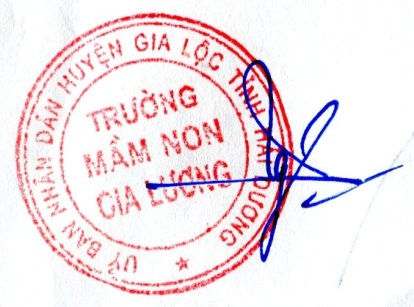 Nguyễn Thị Ly